Calculating Surface Area to Volume RatioSurface Area (SA) – area of material that it would take to completely cover an object
Example – the amount of wrapping paper it would take to wrap an expensive gift for Ms. Steffen.  
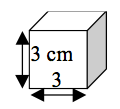 Calculation for a cube-shaped object:
SA = Length x Height x Number of SidesFor the cube pictured:
SA = 3 cm x 3 cm x 6SA = 54 cm2
Volume (V) – the amount of space inside an object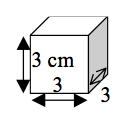 Example – how much water would fit inside a bottle
Calculation for a cube-shaped object:
V = Length x Height x DepthFor the cube pictured:
V = 3 cm x 3 cm x 3 cmV = 27 cm3
Surface Area to Volume Ratio (SA:V) – the proportion of amount of material covering an object to amount of material within the object.
For the cube pictured:SA:V = 54:27Simplify as much as possible so that V = 1.  For the cube pictured, each side is divisible by 27.SA:V = 54:27     
SA:V = 54/27: 27/27
SA:V = 2:1
What this tells you is that for every 2 units of surface area covering the outside of the cube, there is 1 unit of volume in the inside of the cube.Practice Problems
For the four cubes below, measure the side of each cube (in cm) with a ruler.  Then calculate the Surface Area, Volume, and Surface Area to Volume Ratio.  Make sure to simplify the ratio so that Volume is = 1.

Cube A:Surface AreaVolumeSA:VCube B:Surface AreaVolumeSA:VCube C:Surface AreaVolume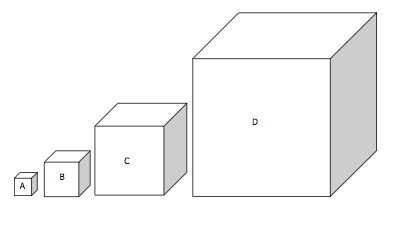 SA:VCube D:Surface AreaVolumeSA:V
Questions
What pattern do you notice as the size of the “cells” increase?


Why is this important to living cells?


What can cells do to solve the problem?